בס"ד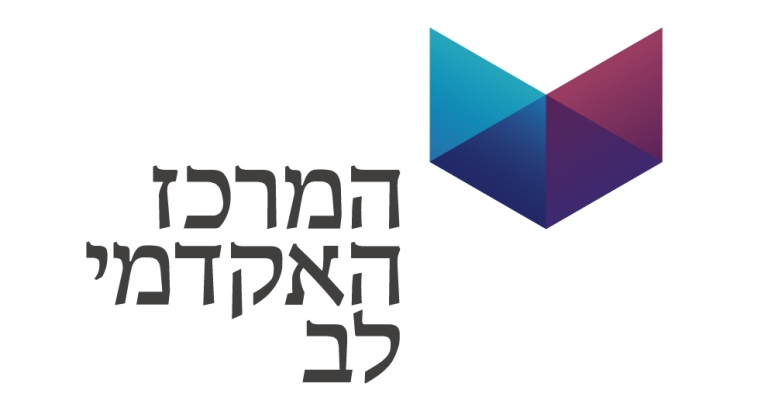 מערכת שעות לסמסטר אלוללתלמידי חשבונאות ומערכות מידעקמפוס לב לתלמידי מנהל עסקיםקמפוס לב שב שבוע 1 כ"ה באב – כח' באב (3 באוגוסט עד 6 באוגוסט)שבוע2-5 ל' באב - כ"ו אלול (8 באוגוסט עד 3 בספטמבר)כיתות ומרציםשעות      ימיםראשוןשלישישישי 8:30-14:3013:30 - 14:15מבוא לניהוליסודות המערכת 14:15 - 14:30ה  פ  ס  ק  הה  פ  ס  ק  ה14:30 - 16:00מבוא לניהול16:00 - 16:15ה  פ  ס  ק  הה  פ  ס  ק  ה16:15 - 17:00מבוא לאשנב17:00-17:45מבוא לאשנב18:00-19:30מבוא לאשנב19:45-22:15יסודות המערכת החשבונישעות      ימיםראשוןשלישישלישישישי 8:30-14:3013:30 - 14:15מבוא לניהולמבוא לניהולמבוא לניהוליסודות המערכת 14:15 - 14:30ה  פ  ס  ק  הה  פ  ס  ק  הה  פ  ס  ק  ה14:30 - 16:00מבוא לניהול מבוא לניהולמבוא לניהול16:00 - 16:15ה  פ  ס  ק  הה  פ  ס  ק  הה  פ  ס  ק  ה16:15 - 17:00מבוא לאשנבמבוא לאשנבמבוא לאשנב17:00- 17:45מבוא לאשנבמבוא לאשנבמבוא לאשנב17:45-18:00ה  פ  ס  ק  הה  פ  ס  ק  הה  פ  ס  ק  ה18:00-19:30מבוא לאשנבמבוא לאשנבמבוא לאשנב19:30-19:45ה  פ  ס  ק  הה  פ  ס  ק  הה  פ  ס  ק  ה19:45-20:30מבוא לאשנבמבוא לאשנביסודות המערכת  החשבו'20:30-22:15ישומי מחשב בניהוליסודות המערכת  החשבו'יסודות המערכת  החשבו'קורסמרצהכיתהיישומי מחשב בניהולמר שלומי קופדשמיט מבוא לאשנבד"ר צבי סקאריסודות המערכת החשבו'שטיינר הללמבוא לניהולד"ר בריאן פולין